Regulamin rekrutacji do projektu i realizacji stażu w projekcie pn. „Częstochowa silna dzielnicami”w ramach Regionalnego Programu Operacyjnego Województwa Śląskiego na lata 2014-2020 (Europejski Fundusz Społeczny)dla uczestnikadla osi priorytetowej: IX. Włączenie społeczne dla działania: 9.1. Aktywna integracjadla poddziałania: 9.1.2. Wzmacnianie potencjału społeczno-zawodowego społeczności lokalnych – RIT Subregionu Północnego§ 1 POSTANOWIENIA OGÓLNERegulamin  określa  warunki  udziału  w  projekcie  pn.:  „Częstochowa  silna  dzielnicami”,  o numerze RPSL.09.01.02-24-0376/17, którego Wnioskodawcą jest Gmina Miasto Częstochowa, a podmiotem, któremu powierzono realizację - Fundacja Dla Rozwoju (dalej: Realizator, FDR).Niniejszy regulamin określa:kryteria uczestnictwa w projekcie dla uczestników,zasady rekrutacji do projektu,prawa i obowiązki uczestników projektu,warunki organizacji staży dla uczestników,Definicje pojęć zawartych w regulaminie:Beneficjent - Gmina Miasto Częstochowa,Zleceniobiorca / Realizator - Fundacja Dla Rozwoju (FDR)Organizator - jednostka (spełniająca kryteria), w której uczestnik projektu skierowany przez Realizatora projektu odbywa lub ma odbywać staż,Uczestnik projektu – osoba zakwalifikowana do projektu w ramach zaplanowanych działań rekrutacyjnych,Lider     OSL     –     Lider     Organizowania     Społeczności     Lokalnej Organizowanie Społeczności Lokalnej (OSL) – „Organizowanie Społeczności  Lokalnej (OSL) to nowatorska metoda pracy środowiskowej. OSL to proces długofalowy nastawiony na trwałą zmianę rzeczywistości społecznej. Jest on szczególnie ważny w przypadku grup i środowisk zagrożonych wykluczeniem społecznym.”1Staż - nabywanie przez uczestnika projektu umiejętności praktycznych do wykonywania pracy przez wykonywanie zadań w miejscu pracy bez nawiązania stosunku pracy z Organizatorem,IPD – Indywidualny Plan Działania,K i M – Kobiety i Mężczyźni,1 http://www.mops.pulawy.pl/organizowanie_spolecznosci_lokalnych.htm,pl,4_241Harmonogram stażu - zakres wykonywanych czynności lub zadań realizowanych przez bezrobotnego w ramach stażu,PR – program rewitalizacji,Biuro projektu – siedziba FDR, al. Kościuszki 13, 42-202 Częstochowa.Projekt jest współfinansowany ze środków Unii Europejskiej w ramach Europejskiego Funduszu Społecznego, w ramach Regionalnego Programu Operacyjnego Województwa Śląskiego na lata 2014-2020, Oś priorytetowa 9: IX. Włączenie społeczne, Działanie 9.1. Aktywna integracja, Poddziałanie 9.1.2. Wzmacnianie potencjału społeczno-zawodowego społeczności lokalnych – RIT Subregionu Północnego, na podstawie umowy UDA- RPSL.09.01.02-24-0376/17 w związku z umową nr CRU/1173/PS/1635/18 z  dnia  15.05.2018 r. oraz umową nr CRU/2058/PS/3000/18 z dnia 24.08.2018 r. o powierzenie zadania publicznego.Projekt   zakłada    udział    325    osób    zamieszkałych    na    obszarach    zdegradowanych  i peryferyjnych m. Częstochowy lub objętych PR należących do grupy osób wykluczonych społecznie lub zagrożonych wykluczeniem społecznym, w tym 163 kobiet/dziewcząt i 162 mężczyzn/chłopców.Głównym celem projektu jest wzrost aktywności społecznej i zawodowej osób wykluczonych  i  zagrożonych  wykluczeniem  społecznym  na  terenach   zdegradowanych  i peryferyjnych m. Częstochowy - społeczności lokalnej podobszarów PR oraz dzielnic peryferyjnych  gdzie  występują  z   dużym   natężeniem  negatywne  zjawiska  społeczne,   w tym szczególnie bezrobocie od 02.04.2018 do 31.03.2021.Cel   projektu   będzie   realizowany   poprzez   komplementarne    wsparcie    325    osób  (M 162, K 163). Dzięki realizacji projektu nastąpi zindywidualizowane i kompleksowe wsparcie  osób   wykluczonych   jak   i   zagrożonych   wykluczeniem,   nastąpi   odbudowa  i podtrzymanie umiejętności uczestniczenia w życiu społeczności lokalnej i pełnienia ról społecznych w miejscu pracy, zamieszkania lub pobytu (reintegracja społeczna), odbudowa  i podtrzymanie zdolności do samodzielnego świadczenia pracy na rynku pracy (reintegracja zawodowa) zapobieganie procesom ubóstwa, marginalizacji i wykluczenia społecznego.W ramach projektu realizowane są następujące formy wsparcia dla Uczestników:Doradztwo zawodowe i pośrednictwo pracyDoradca/czyni zawodowy/a/coach będzie dostępny/a dla wszystkich uczestników projektu przez okres aktywizacji społeczno-zawodowej. W zakresie doradztwa badane będą indywidualne predyspozycje i preferencje zawodowe oraz przygotowywane odpowiednie CV i komplety dokumentów aplikacyjnych. Dodatkowo istnieje możliwość przygotowania się do rozmowy kwalifikacyjnej. Doradztwo zawodowe  obejmie  wszystkich/e  uczestników/czki  tj. 325 os.: 163K i 162 M. Dla każdego/ej uczestnika/czki projektu zostaje opracowany IPD, w którym zostanie określona ścieżka rozwoju edukacyjno-zawodowego zgodnego z ich predyspozycjami.Staże zawodoweInstrumenty i usługi rynku pracy służące zdobyciu doświadczenia zawodowego wymaganego przez pracodawców i przedsiębiorców w postaci staży zawodowych. Ta forma wsparcia została przewidziana dla 110 uczestników przez okres 3 miesięcy. Staże przeprowadzane są na podstawie umów zawartych pomiędzy zaangażowanymi stronami oraz harmonogramami opracowanymi    przez    pośrednika/czkę     pracy     we     współpracy     z     pracodawcami z uwzględnieniem predyspozycji psychofizycznych i zdrowotnych uczestników/czek projektu, poziomu wykształcenia i kwalifikacji (zgodnie z IPD).Warsztaty kreowania wizerunku osobistego „Moja metamorfoza”Ten rodzaj wsparcia ma przyczynić się do poprawy wizerunku uczestnika/czki projektu. Będzie to wzmocnieniem efektów osiągniętych w projekcie przez udział jego uczestników/czek we wcześniejszych zajęciach warsztatowych poświęconych tematyce poprawy osobistego wizerunku. Korzystając z tego wsparcia uczestnik/czka projektu będzie miał możliwość na skorzystanie m. in. z usługi kosmetycznej, makijażu lub poprawy fryzury. Na ten cel zaplanowana została kwota 200,00 zł, która będzie do dyspozycji profesjonalnego/ej stylisty/ki, pod nadzorem którego/rej realizowane będą te usługi.Udział w projekcie jest bezpłatny.§ 2 KRYTERIA UCZESTNICTWA W PROJEKCIE DLA UCZESTNIKAUczestnikiem/Uczestniczką Projektu, w ramach zadania aktywizacji społeczno-zawodowej może być osoba bierna zawodowo lub bezrobotna zam. na obszarach peryferyjnych i objętych MPR, która w dniu podpisania deklaracji uczestnictwa w projekcie spełnia minimum jedno 
z poniższych kryteriów:klient MOPS,osoba zamieszkała na terenie dzielnic peryferyjnych lub objętych PR,osoba	lub	rodzina	zagrożona	ubóstwem	lub	wykluczeniem	społecznym doświadczająca wielokrotnego wykluczenia społecznego,osoba lub rodzina korzystająca z PO PŻ, pod warunkiem, że zakres wsparcia dla tych osób lub rodzin nie będzie powielał działań,ocena  motywacji  zmiany  sytuacji  społeczno-zawodowej,  na  podstawie   rozmowy  i obserwacji,osoba pragnąca włączyć się do życia zawodowego po dłuższym okresie pozostawania bez zatrudnienia lub wkraczające po raz pierwszy na rynek pracy,osoba z niepełnosprawnością,osoba przewlekle chora,osoba znajdująca się w trudnej sytuacji życiowej,osoba walcząca z nałogami,osoba bezdomna lub zagrożona bezdomnością,osoba po odbyciu wyroku w zakładzie penitencjarnym,osoba samotnie opiekująca się osobami zależnymi,osoba	przeżywająca	problemy	rodzinne	(przemoc,	bezradność	opiekuńczo- wychowawcza),osoba znajdująca się w kryzysowej sytuacji (zdarzenia losowe),małoletni członkowie rodzin korzystający ze wsparcia np. świetlicy środowiskowej.Grupa docelowa obejmuje osoby wykluczone lub zagrożone wykluczeniem m.in. z powodu:ubóstwa,korzystania ze świadczeń pomocy społecznej lub świadczeń ZUS-u, w tym osoby niepełnosprawne fizycznie lub intelektualnie,zadłużeń czynszowych lub eksploatacyjnych na przykład wobec ZGM, innych wynajmujących,kredytów pobranych od banków, Kas Zapomogowo-Pożyczkowych i innych pożyczkodawców na spłatę wierzytelności lub pokrycie kosztów bieżącego utrzymania,zagrożenia lub utraty miejsca zamieszkania (zagrożenie bezdomnością lub bezdomność),zerwanych relacji rodzinnych, do których doszło nie tylko z przyczyn zawinionych przez klienta jak uzależnienia (głównie alkoholizm), przemoc w rodzinie, przestępczość, ale także wskutek utraty zatrudnienia czy długotrwałej choroby powodującej inwalidztwo.Wszyscy Uczestnicy Projektu w ramach zadania aktywizacji społeczno-zawodowej będą należeć do grup defaworyzowanych, będących w trudnej sytuacji/położeniu, przeżywających kryzysowe sytuacje.Warunkiem uczestnictwa w projekcie, po spełnieniu kryteriów określonych w ust. 1 jest złożenie w biurze projektu wypełnionego Formularza zgłoszeniowego.Do Formularza zgłoszeniowego Uczestnik/Uczestniczka zobowiązany/a jest załączyć:w przypadku osoby biernej zawodowo Oświadczenie o posiadaniu statusu osoby biernej zawodowo (Zał. 2),w przypadku osoby bezrobotnej: Zaświadczenie o statusie osoby bezrobotnejz Powiatowego Urzędu Pracy w Częstochowie,w przypadku osoby z niepełnosprawnością dodatkowo orzeczenie o stopniu niepełnosprawności (kserokopia, a oryginał do wglądu).§ 3 ZASADY REKRUTACJI UCZESTNIKÓWRekrutacja uczestników odbywa się w trybie ciągłym.Pracownik projektu ustali, czy kandydat spełnia warunki uczestnictwa w projekcie na podstawie formularza zgłoszeniowego oraz przebiegu spotkania i zdecyduje o przyjęciu kandydata do projektu. Zamknięciem procesu kwalifikacyjnego będzie podpisanie umowy udziału w projekcie. Zagwarantowany zostanie równy dostęp do wsparcia poprzez dostosowanie do potrzeb osób z niepełnosprawnością miejsc spotkań, materiałów informacyjnych, rekrutacyjnych i innych. Po zgłoszeniu chęci uczestnictwa w projekcie (zgłoszenia wstępnego będzie można dokonać poprzez wypełnienie formularza na stronie www.fdr.com.pl, kontakt tel. 663-750-534 lub zgłoszenie się do biura projektu przy al. Kościuszki 13, 42-202 Częstochowa), organizowane będą spotkania kwalifikacyjne, które odbywać się będą w miejscach dostosowanych dla potrzeb osób z niepełnosprawnością, a jeśli zajedzie taka potrzeba, również w miejscu zamieszkania kandydata. Wszystkie działania projektu będą odbywały się z poszanowaniem równości szans K i M.Rekrutacja zostanie poprzedzona działaniami promocyjno – informacyjnymi poprzez ogłoszenie na stronie internetowej FDR pod adresem www.fdr.com.pl oraz tablicy ogłoszeń  w Urzędzie Miasta Częstochowy, Powiatowym Urzędzie Pracy w Częstochowie, Miejskim Ośrodku Pomocy Społecznej w Częstochowie oraz w innych instytucjach powiatu częstochowskiego. Informacja przekazywana jest do lokalnych mediów.Zostanie utworzona lista rezerwowa w przypadku dużej liczby chętnych.Rekrutacja uzupełniająca nastąpi poprzez wzmożoną akcję informacyjno-promocyjną.Zgodnie z § 2 ust. 2 warunkiem uczestnictwa w projekcie, po spełnieniu kryteriów jest dostarczenie dokumentów do biura projektu:osobiście,skanem poprzez e-mail, z  koniecznością  dosłania  dokumentów  pocztą  tradycyjną (w przypadku osób z niepełnosprawnością ruchową).Zgłoszenia do udziału w projekcie przyjmowane są w wyznaczonych godzinach  pracy DOSL.Po zakwalifikowaniu do projektu kandydat/ka zobowiązany/a jest do wypełnienia deklaracji uczestnictwa w projekcie  (stanowiącej  załącznik  do  niniejszego  Regulaminu),  w  miejscu i terminie uzgodnionym z Realizatorem projektu.Uczestnik, który nie wypełni w wymaganym terminie deklaracji uczestnictwa w projekcie, zostanie skreślony z listy,  a na jego miejsce zostanie przyjęta pierwsza w kolejności osoba    z listy rezerwowej.Złożone dokumenty rekrutacyjne nie podlegają zwrotowi.§ 4 PRAWA I OBOWIĄZKI UCZESTNIKÓW PROJEKTUOsoby uczestniczące w projekcie mają prawo do:zgłaszania uwag dotyczących form wsparcia, w których uczestniczą i innych spraw organizacyjnych bezpośrednio kierownikowi projektu,zgłaszania zastrzeżeń dotyczących realizacji projektu, bądź jego udziału w projekcie  w formie pisemnej do biura projektu,wglądu i modyfikacji swoich danych osobowych udostępnionych na potrzeby projektu,otrzymania stypendium stażowego za udział w stażach zawodowych dla 110 uczestników w kwocie równej stypendium tj. 977,40 zł brutto brutto. Płatność realizowana będzie w ramach środków finansowych będących do dyspozycji Realizatorów projektu. Zgodnie z  Wytycznymi w zakresie realizacji przedsięwzięć    z udziałem EFS w obszarze rynku pracy na lata 2014-2020 w okresie odbywania stażu stażyście przysługuje miesięczne stypendium naliczane proporcjonalnie do liczby godzin stażu zrealizowanych przez Stażystę. Średni okres trwania stażu to 3 miesiące,Uczestnicy/czki projektu skierowani/e zostaną na wstępne badania lekarskie przed przystąpieniem do stażu i przebadani/e przez lekarza specjalistę z zakresu medycyny pracy. Koszt tych badań  w wysokości 100,00 zł brutto od osoby zostanie opłacony    w ramach projektu.Osoby uczestniczące w projekcie zobowiązują się do:złożenia wypełnionego Formularza zgłoszeniowego (zgodnie z § 2, pkt. 2),zapoznania się z niniejszym Regulaminem,dostarczenia  dokumentów  niezbędnych  do   realizacji   projektu,   określonych  przez kierownika projektu (w tym min. stanowiących załączniki do niniejszego Regulaminu),bieżącego informowania kierownika projektu o wszystkich zdarzeniach mogących zakłócić jego dalszy udział w projekcie,usprawiedliwienia wszystkich nieobecności u kierownika projektu w terminie do 3 dni od zaistnienia zdarzenia,bieżącego informowania kierownika projektu o zmianie swojego statusu (spełnienia warunków zapisanych w § 2 ust. 1),poinformowania  kierownika  projektu  o  rezygnacji  z  uczestnictwa  w  projekcie    w formie pisemnej (wraz z podaniem i uzasadnieniem przyczyny rezygnacji),zwrotu kosztów udziału w formach wsparcia w przypadku określonym w § 6 na wskazany przez kierownika projektu rachunek bankowy Realizatora,informowania o zmianie danych osobowych,dbania o powierzony sprzęt.§ 5 WARUNKI ORGANIZOWANIA STAŻUOkres odbywania stażu nie może być dłuższy niż 3 miesiące.Organizatorem stażu może być pracodawca, który dostarczy „Zgłoszenie wolnych miejsc pracy” do siedziby FDR.Staże organizowane będą w szczególności u organizatorów, którzy:gwarantują uczestnikom projektu nabycie umiejętności praktycznych przydatnych na rynku pracy,deklarują uczestnikom projektu odbywającym staż zatrudnienie lub powierzenie wykonywania innej pracy zarobkowej po zakończeniu stażu,zapewnią odpowiednie stanowisko pracy, przeszkolenie w zakresie BHP, przepisów przeciwpożarowych i regulaminu pracy, nadzór nad odbywaniem stażu, monitorowanie nabywania umiejętności.Realizator zastrzega sobie możliwość zobligowania pracodawcy do zatrudnienia uczestnika, który odbywał u pracodawcy staż w sytuacjach, w których będzie to konieczne ze względu na konieczność osiągnięcia założonych we wniosku o dofinansowanie wskaźników efektywności zatrudnieniowej w poszczególnych grupach uczestników.Przy kierowaniu na staż obowiązuje zasada równości w dostępie do form wsparcia bez względu na płeć, wiek, niepełnosprawność, rasę, pochodzenie etniczne, narodowość, orientację seksualną, przekonania polityczne i wyznanie religijne lub przynależność związkową.Przy doborze kandydatów na staż brane będą pod uwagę następujące kryteria:ustalona ścieżka uczestnictwa w projekcie,kierunek i poziom wykształcenia oraz posiadane kwalifikacje i doświadczenie zawodowe,brak przeciwwskazań zdrowotnych do wykonywania pracy na stanowisku związanym z kierunkiem stażu.U Organizatora stażu, który jest Pracodawcą staż mogą odbywać jednocześnie uczestnicy projektu w liczbie nieprzekraczającej  liczby  pracowników  zatrudnionych  u  Organizatora  w przeliczeniu na pełny wymiar czasu pracy.Uczestnicy projektu, którzy odbyli praktyczną naukę zawodu, staż w okresie ostatnich 12 miesięcy, nie mogą być kierowane na staż do tego samego Organizatora.Uczestnik projektu nie może odbywać ponownie stażu u tego samego Organizatora na tym samym stanowisku pracy,  na  którym  wcześniej  odbywał  staż,  przygotowanie  zawodowe w miejscu pracy lub przygotowanie zawodowe dorosłych.W ramach podpisanej umowy Realizator nie kieruje na staż do Organizatora uczestników projektu, którzy byli u niego zatrudnieni lub wykonywali inną pracę zarobkową w ciągu ostatnich 12 miesięcy, licząc od daty złożenia wniosku.Uczestnik projektu odbywający staż nie może być delegowany w podróż służbową bez nadzoru opiekuna.Czas pracy uczestnika projektu odbywającego staż nie może przekroczyć 8 godzin na dobę     i 40 godzin tygodniowo, a uczestnika projektu będącego osobą niepełnosprawną zaliczaną do znacznego lub umiarkowanego stopnia niepełnosprawności – 7 godzin na dobę, 35 godzin tygodniowo.Uczestnik projektu nie  powinien  odbywać  stażu  w  niedziele  i  święta,  w  porze  nocnej,  w systemie pracy zmianowej, ani w godzinach nadliczbowych. Na wniosek Organizatora oraz zgody Stażysty,  Realizator może wyrazić zgodę  na odbywanie stażu w  niedziele i święta,   w porze nocnej lub w systemie pracy zmianowej, o ile charakter pracy w danym zawodzie wymaga takiego rozkładu czasu pracy.Uczestnikowi  projektu  odbywającemu  staż  przysługuje  prawo  do  okresów  odpoczynku,  o którym mowa w §5 ust. 21.Realizator po skierowaniu uczestnika projektu do odbycia stażu oraz podpisaniu z nim 
i Organizatorem stażu umowy, skieruje go na badania lekarskie i/lub psychofizyczne w celu stwierdzenia zdolności do odbywania stażu.Organizator stażu zobligowany jest do oznaczenia stanowiska pracy Stażysty w miejscu  widocznym i ogólnodostępnym.Uczestnikowi projektu w okresie odbywania stażu przysługuje stypendium.Stypendium przysługuje uczestnikowi projektu za faktycznie odbyte dni stażu oraz dni ustawowo wolne od pracy oraz za okres udokumentowanej niezdolności do pracy, przypadający   na   okres   odbywania   stażu,   za   który   pracownicy   zachowują    prawo  do wynagrodzenia w razie choroby.Stypendium wypłacane jest na podstawie listy obecności podpisanej przez opiekuna, którą uczestnik projektu dostarcza Realizatorowi do 10 dnia miesiąca po zakończeniu każdego miesiąca stażu.Organizator stażu:niezwłocznie, nie później jednak niż w terminie 3 dni, informuje FDR o przypadkach przerwania odbywania stażu, o każdym dniu nieusprawiedliwionej nieobecności uczestnika projektu oraz o innych zdarzeniach istotnych dla realizacji programu,niezwłocznie po zakończeniu realizacji programu nie później jednak niż w terminie 7 dni po  zakończeniu  realizacji   programu   stażu,   wydaje   opinię   zawierającą   informacje o zadaniach realizowanych przez uczestnika projektu i umiejętnościach praktycznych pozyskanych w trakcie stażu. Realizator po zapoznaniu się z treścią sprawozdania wydaje bezrobotnemu zaświadczenie o odbyciu stażu.Refundacja każdorazowo uzależniona jest od środków projektowych, którymi będzie dysponował Realizator.Na wniosek uczestnika projektu odbywającego staż Organizator jest obowiązany do udzielenia dni wolnych w wymiarze 2 dni za każdy przepracowany miesiąc odbywania stażu. Za dni wolne przysługuje stypendium. Za ostatni miesiąc odbywania stażu Organizator jest obowiązany udzielić dni wolnych przed upływem terminu zakończenia stażu. Jeżeli Stażysta nie wykorzysta przysługujących dni wolnych, te dni przepadają.Realizator pozbawia statusu uczestnika projektu, osobę która:po skierowaniu na staż, nie podjęła tego stażu,z własnej winy przerwała staż.Organizator ubiegający się o skierowanie uczestnika projektu na staż składa do Realizatora formularz zgłoszeniowy, zgodnie z obowiązującym wzorem. Organizator może we wniosku wskazać imię i nazwisko uczestnika projektu, którego chciałby przyjąć na staż, jednakże ostateczna decyzja w sprawie będzie należała do Realizatora. Mając na względzie racjonalność wydatkowania środków przy ocenie merytorycznej wniosku pod uwagę brane będą m.in.:proponowane stanowisko,deklaracja zatrudnienia lub powierzenia wykonywania innej pracy zarobkowej po zakończeniu stażu,miejsce wykonywania pracy w trakcie stażu – powiat częstochowski.Realizator rozpatrując wniosek może zażądać informacji, wyjaśnień lub dokumentów potwierdzających informacje zawarte we wniosku. W przypadku pozytywnej decyzji Realizatora dot. organizacji stażu u danego Organizatora następuje znalezienie odpowiedniego kandydata do odbycia stażu (w przypadku jego niewskazania przez Organizatora. Następnie uczestnik projektu dostaje skierowanie do odbycia stażu i zostaje umówiony na rozmowę       z pracodawcą. Po zaakceptowaniu kandydata następuje podpisanie umowy o zorganizowanie stażu.Staż odbywa  się  na  podstawie  umowy  zawartej  pomiędzy  Realizatorem,  Organizatorem, a Uczestnikiem projektu.Umowa zawiera w szczególności:firmę lub imię i nazwisko Organizatora,NIP, Regon firmy – Organizatora,imię i nazwisko osoby reprezentującej Organizatora,siedzibę Organizatora,miejsce odbywania stażu,dane Uczestnika projektu odbywającego staż: imię i nazwisko, PESEL, adres,imię	i	nazwisko	oraz	zajmowane	stanowisko	opiekuna	uczestnika	projektu odbywającego staż,datę rozpoczęcia i zakończenia stażu,zobowiązanie  organizatora   do   zapewnienia   należytej   realizacji   stażu   zgodnie  z ustalonym harmonogramem załączonym do umowy,deklarację zatrudnienia uczestnika projektu (zatrudnienie powinno nastąpić niezwłocznie, nie później jednak niż w terminie 30 dni po zakończeniu stażu). Nie wywiązanie się z gwarancji zatrudnienia lub powierzenia wykonywania innej pracy zarobkowej z winy Organizatora stażu lub przerwanie stażu z przyczyn leżących po stronie Organizatora może wiązać się z nałożeniem na Organizatora stażu kary pieniężnej w wysokości określonej przez Realizator,.obowiązek dostarczenia przez Organizatora, po okresie obligatoryjnego zatrudnienia skierowanego na staż uczestnika projektu, dokumentów poświadczających pozostawanie ww. uczestnika projektu w zatrudnieniu przez okres min. 3 miesięcy.Realizator na wniosek uczestnika projektu odbywającego staż lub z własnej inicjatywy może rozwiązać z Organizatorem umowę o odbycie stażu w przypadku niedotrzymywania warunków jego odbywania, po wysłuchaniu Organizatora.Realizator na wniosek Organizatora, lub z własnej inicjatywy po zasięgnięciu opinii Organizatora i wysłuchaniu uczestnika projektu, może pozbawić uczestnika projektu możliwości kontynuowania stażu w przypadku:opuszczenia z przyczyn nieusprawiedliwionych więcej niż jednego dnia stażu,naruszenia   podstawowych    obowiązków    określonych    w    regulaminie    pracy, w szczególności stawienia się do pracy w stanie wskazującym na spożycie alkoholu, narkotyków, środków psychotropowych lub spożywania na stanowisku pracy alkoholu, narkotyków lub środków psychotropowych,usprawiedliwionej nieobecności uniemożliwiającej zrealizowanie programu stażu,zwolnienia lekarskiego trwającego dłużej niż miesiąc.W przypadku niedotrzymania przez Organizatora warunków umowy o zorganizowanie stażu, Realizator może odstąpić od wykonania umowy ze skutkiem natychmiastowym, zawiadamiając organizatora na piśmie.Fundacja Dla Rozwoju zastrzega sobie prawo rozwiązania umowy stażowej bez zachowania okresu wypowiedzenia w przypadku zaprzestania finansowania Projektu. Rozwiązanie umowy w tym trybie nie będzie skutkowało odpowiedzialnością odszkodowawczą Fundacji Dla Rozwoju.Beneficjent i Realizator ma prawo dokonywania u Organizatora, u którego zorganizował staż, kontroli dotrzymania warunków zawartej umowy.W sprawach nieuregulowanych w niniejszym regulaminie mają zastosowanie zapisy umowy trójstronnej o organizację stażu.§ 6 WARUNKI REZYGNACJI UCZESTNIKAUczestnik ma prawo do rezygnacji z udziału w projekcie bez ponoszenia odpowiedzialności finansowej wyłącznie w przypadku, gdy:rezygnacja zgłoszona zostanie koordynatorowi projektu do 7 dni przed rozpoczęciem udziału w pierwszej formie wsparcia – pisemnie, bez konieczności dokumentowania powodu rezygnacji,rezygnacja z uczestnictwa w projekcie w trakcie udziału w jakiejkolwiek formie wsparcia została zgłoszona koordynatorowi w terminie do 7 dni od momentu zaistnienia przyczyny powodującej konieczność rezygnacji. Rezygnacja taka jest usprawiedliwiona tylko ważnymi powodami osobistymi lub zawodowymi (choroba, podjęcie pracy, inne istotne powody). Należy podać przyczyny rezygnacji oraz przedłożyć zaświadczenie lub inny stosownej rangi dokument od odpowiedniej instytucji (np. zwolnienie lekarskie).Przez koszty uczestnictwa w projekcie rozumie się koszty związane ze spotkaniami z doradcą zawodowym, stażami, pośrednictwem pracy (w tym min. koszty wynagrodzenia doradcy zawodowego, pośredników pracy, zakup usług szkoleniowych, stypendia stażowe, ubezpieczenie NNW, badania lekarskie, materiały dydaktyczne i inne), które zostały poniesione na rzecz uczestnika.§ 7 MONITORING PROJEKTUWszyscy uczestnicy projektu podlegają procesowi monitoringu ścieżki aktywizacji zawodowej, mającemu na celu ocenę skuteczności działań podjętych  w  ramach  projektu oraz ewentualną modyfikację IPD.Wszyscy uczestnicy projektu zobowiązani są do złożenia Oświadczenia dotyczącego ich sytuacji  po  zakończeniu  udziału  w  projekcie  do  4  tygodni  od  zakończenia  udziału      w projekcie (załącznik do niniejszego Regulaminu) oraz do dostarczenia dokumentów potwierdzających osiągniecie efektywności społeczno-zatrudnieniowej do 3 miesięcy od zakończenia udziału w projekcie.§ 8 OCHRONA DANYCH OSOBOWYCHPodstawę prawną przetwarzania danych osobowych stanowi art. 6 ust. 1 pkt a) Rozporządzenia Parlamentu Europejskiego i Rady (UE) 2016/679 z dnia 27 kwietnia 2016 r. w  sprawie  ochrony  osób  fizycznych  w  związku  z  przetwarzaniem  danych  osobowych    i w sprawie swobodnego przepływu takich danych oraz uchylenia dyrektywy 95/46/WE.Administratorem danych osobowych jest Zarząd Województwa Śląskiego pełniący funkcję Instytucji Zarządzającej Regionalnym Programem Operacyjnym Województwa Śląskiego na lata 2014-2020 (RPO WSL 2014-2020), mający siedzibę przy ul. Ligonia 46, 40-037 Katowice adres email: kancelaria@slaskie.pl, strona internetowa: bip.slaskie.pl. Została wyznaczona osoba do kontaktu w sprawie przetwarzania danych osobowych, adres email: daneosobowe@slaskie.pl.Dane  osobowe  są  przetwarzane  wyłącznie  w  celu   realizacji   obowiązków  związanych   z realizacją projektu, w szczególności potwierdzenia kwalifikowalności wydatków, udzielenia wsparcia, monitoringu, ewaluacji, kontroli, audytu i sprawozdawczości oraz działań informacyjno-promocyjnych w ramach RPO WSL 2014-2020.Dane osobowe będą przetwarzane przez: Realizatorów, którym Beneficjent powierzył realizację projektu, Instytucję Zarządzającą oraz instytucje kontrolne upoważnione do przetwarzania danych osobowych na podstawie odrębnych przepisów prawa.W związku z realizacją projektu przetwarzane będą kategorie danych osobowych zgodne       z  zakresem  z  Wytycznych  w  zakresie  warunków  gromadzenia  i  przekazywania  danych  w postaci elektronicznej na lata 2014-2020. (https://www.funduszeeuropejskie.gov.pl/strony/o-funduszach/dokumenty/wytyczne-w- zakresie-warunkow-gromadzenia-i-przekazywania-danych-w-postaci-elektronicznej-na-lata- 2014-2020/)Podanie danych przez uczestnika projektu jest  dobrowolne lecz  niezbędne do uczestnictwa  w projekcie.Podstawę prawną przetwarzania danych osobowych stanowią przepisy Rozporządzenia Parlamentu Europejskiego i Rady (UE) 2016/679 z dnia 27 kwietnia 2016 r. w sprawie ochrony osób fizycznych w związku z przetwarzaniem danych osobowych i w sprawie swobodnego przepływu takich danych oraz uchylenie dyrektywy 95/46/WE (ogólne rozporządzenie o ochronie danych – RODO) oraz przepisy ustawy o ochronie danych osobowych z dnia 10 maja 2018 r. Dz.U. z 2018 poz. 1000.Przetwarzanie danych osobowych jest zgodne z prawem i spełnia warunki, o których mowa art. 6 ust. 1 lit. c oraz art. 9 ust. 2 lit. g Rozporządzenia Parlamentu Europejskiego i Rady (UE) 2016/679 - dane osobowe są niezbędne dla realizacji RPO WSL 2014-2020 na podstawie:rozporządzenia Parlamentu Europejskiego i Rady (UE) Nr 1303/2013 z dnia17 grudnia 2013 r. ustanawiającego wspólne przepisy dotyczące Europejskiego Funduszu Rozwoju Regionalnego, Europejskiego Funduszu Społecznego, Funduszu Spójności, Europejskiego Funduszu Rolnego na rzecz Rozwoju Obszarów Wiejskich oraz Europejskiego Funduszu Morskiego i Rybackiego oraz ustanawiające przepisy ogólne dotyczące Europejskiego Funduszu Rozwoju Regionalnego, Europejskiego Funduszu Społecznego,  Funduszu Spójności i Europejskiego Funduszu  Morskiego    i Rybackiego oraz uchylające rozporządzenie Rady (WE) nr 1083/2006;rozporządzenia Parlamentu Europejskiego i Rady (UE) Nr 1304/2013 z dnia 17 grudnia 2013 r. w sprawie Europejskiego Funduszu Społecznego i uchylającego rozporządzenie Rady (WE) nr 1081/2006;ustawy z dnia 11 lipca 2014 r. o zasadach realizacji programów w zakresie polityki spójności finansowanych w perspektywie finansowej 2014–2020 (Dz. U. z  2018r. poz. 1431 z późn. zm.).Dane osobowe zostają powierzone do przetwarzania Beneficjentowi realizującemu projekt - GMINA MIASTO CZĘSTOCHOWA, ul. Śląska 11/13, 42-200 Częstochowa oraz podmiotom, które na zlecenie Beneficjenta uczestniczą w realizacji projektu - FUNDACJA DLA ROZWOJU, al. Kościuszki 13, 42-202 Częstochowa.Podane dane osobowe mogą zostać powierzone do przetwarzania podmiotom realizującym badania ewaluacyjne lub inne działania na zlecenie Instytucji Zarządzającej lub Beneficjenta.Dane osobowe nie będą przekazywane podmiotom innym, niż upoważnione na podstawie przepisów prawa. Dane będą także przekazywane do Centralnego Systemu Teleinformatycznego prowadzonego przez ministra właściwego do spraw rozwoju regionalnego, ul. Wspólna 2/4 00- 926 Warszawa.W ciągu 4 tygodni po zakończeniu udziału w projekcie Uczestnik projektu zobowiązany jest udostępnić dane dot. statusu na rynku pracy oraz informacje nt. udziału w kształceniu lub szkoleniu oraz uzyskania kwalifikacji lub nabyciu kompetencji, potwierdzone stosownym dokumentem.W ciągu trzech miesięcy po zakończeniu udziału w projekcie Uczestnik projektu zobowiązany jest udostępnić dane dot. statusu na rynku pracy, potwierdzone stosownym dokumentem.Uczestnik projektu zobowiązany jest udostępnić informację o swojej sytuacji na rynku pracy firmom badawczym realizującym ewaluacje/analizy/ekspertyzy na zlecenie Instytucji Zarządzającej.Dane  osobowe  będą  przechowywane  do  czasu   rozliczenia   RPO   WSL   2014-2020   oraz zakończenia archiwizowania dokumentacji.Uczestnik projektu może skontaktować się z Inspektorem Ochrony Danych z ramienia Beneficjenta wysyłając wiadomość na adres poczty elektronicznej: IOD@czestochowa.um.gov.pl.  Pełne  informacje   na  temat   Inspektora   Ochrony  Danych z ramienia Beneficjenta są dostępne na stronie internetowej: https://bip.czestochowa.pl/artykul/71524/1151904/ochrona-danych-osobowych.Uczestnik projektu ma prawo do wniesienia skargi do Instytucji Zarządzającej lub Prezesa Urzędu  Ochrony  Danych  Osobowych  w  przypadku   podejrzenia  naruszenia  przepisów    o ochronie danych osobowych.Uczestnik projektu ma prawo dostępu do swoich danych osobowych, ich sprostowania lub ograniczenia przetwarzania, prawo wniesienia sprzeciwu, prawo do cofnięcia zgodyw dowolnym momencie bez wpływu na zgodność z prawem przetwarzania. Dane podstawowe, niezbędne do realizacji projektu, będą przetwarzane przez 5 lat po jego zakończeniu.§ 9 POSTANOWIENIA KOŃCOWEOgólny nadzór nad realizacją projektu, a także rozstrzygnięciem spraw nieuregulowanych niniejszym Regulaminem, pozostaje w gestii Gminy Miasta Częstochowy.Beneficjent  i  Realizator    zastrzegają  sobie  prawo  do  zmiany  niniejszego  Regulaminu,   o czym poinformuje poprzez ogłoszenie w miejscach wymienionych w § 3 ust. 3.Beneficjent i Realizator nie ponoszą odpowiedzialności za zmiany w dokumentach programowych i wytycznych do Regionalnego Programu Operacyjnego Województwa Śląskiego na lata 2014-2020.Dokumenty stanowiące załączniki do niniejszego Regulaminu:Załącznik nr 1 – Formularz zgłoszeniowy do udziału w projekcie pn. „Częstochowa silna dzielnicami” dla kandydata na uczestnika,Załącznik nr 2 – Oświadczenie o posiadaniu statusu osoby biernej zawodowo,Załącznik nr 3 – Decyzja o przyjęciu kandydata,Załącznik nr 4 – Deklaracja uczestnictwa w projekcie,Załącznik nr 5 – Zaświadczenie potwierdzające udział w projekcie wystawione na koniec uczestnictwa w projekcie,Załącznik nr 6 – Oświadczenie uczestnika po zakończeniu udziału w projekcie (dot. osób odbywających staż zawodowy),Załącznik nr 7 – Wzór umowy stażowej.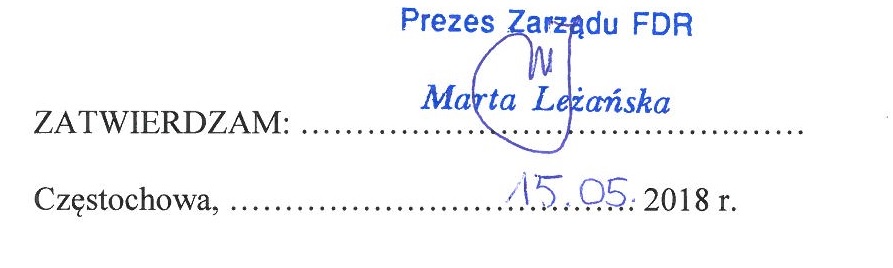 